Publicado en 38005 / Tenerife el 12/04/2013 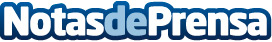 Gran Estreno Blocks TripRelativeSoft ha anunciado que a partir de hoy ya está disponible “Blocks Trip” en la AppStore.Datos de contacto:Maria Eugenia Pérez DíazNota de prensa publicada en: https://www.notasdeprensa.es/gran-estreno-blocks-trip Categorias: Juegos http://www.notasdeprensa.es